МДОУ « Детский сад № 95»Материал для занятий с детьми второй младшей группы (3- 4 лет) по теме «Летние опасности».                                                           Подготовила и составила : Баева Т.ИРЕЧЕВЫЕ ИГРЫ, БЕСЕДЫ (приложение 1)Опиши насекомое:  «Божья коровка» Цель: учить детей выделять существенные признаки предметов, упражнять в умении описывать отдельные предметы (цвет, основные части, размер…).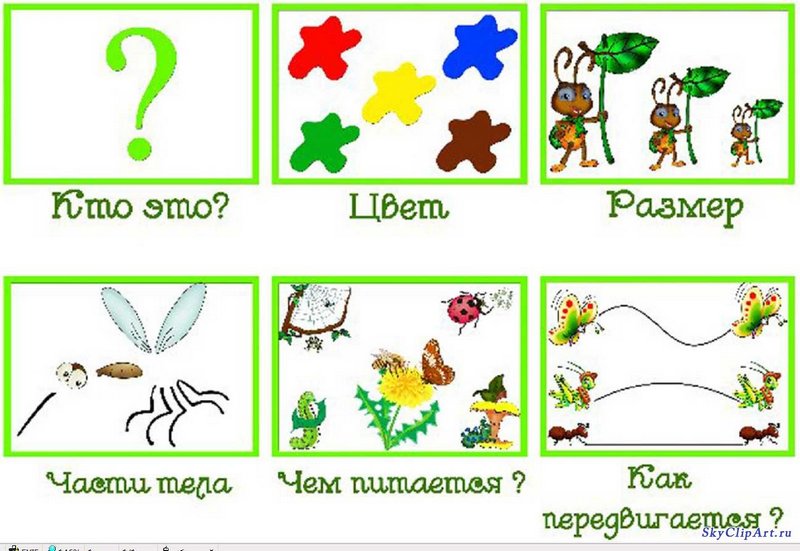 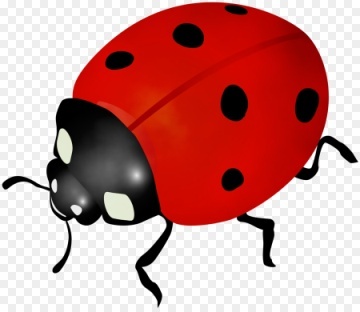 План ответа:Это божья коровкаКрасного цветаМаленького размераЕсть крылья, ноги, усикиПитается маленькими букашкамиУмеет летать и ползатьБеседа «Чем питается божья  коровка?» Цель: рассказать о том, что жучок-хищник, поедает очень маленьких букашек (тлю).Ход беседы (родитель и ребёнок):С приходом весны и лета в природе появляется очень много разных насекомых. Все дети любят наблюдать за красивыми бабочками, жуками. Совершая прогулку на природу  обязательно можно встретить красивых жучков, с черными точками. Среди огромного разнообразия больших и маленьких жуков, которые деловито летают и ползают  по садам, полям и огородам, у людей пользуется симпатией божьи коровки.У этих маленьких жучков очень привлекательная яркая внешность. Их раскраска запоминается с первого взгляда. Когда она сидит на ладони человека спокойно, она безопасна. А стоит ее немного прижать, насекомое выделяет желтое «молочко», жидкость. Эти насекомые давно заслужили интерес  у человека.Вопросы к беседе: 1. Как выглядит божья коровка?2. Какую  жидкость выделяет она?3. Как передвигается этот жучок?Правила: «Насекомые польза и вред» Вопросы к детям:- Каких насекомых вы знаете?- Когда появляются насекомые?- Где они живут?- Чем они отличаются от птиц?- Что случится, если не будет насекомых?- Чем могут быть опасны насекомые?- Как себя вести при встрече с ними?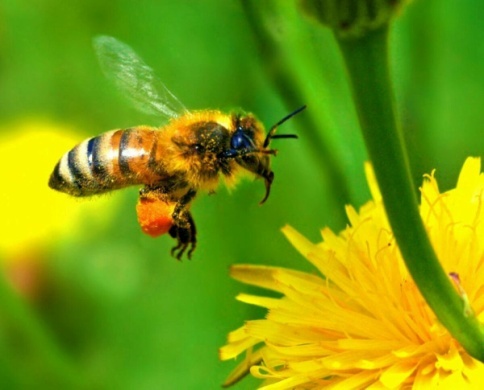 Стихотворение про ПчелуМеня ужалила пчела.Я закричал: «Как ты могла!»Пчела в ответ: «А ты как могСорвать любимый мой цветок?Ведь он мне был ужжасно нужжен:Я берегла его на ужжин!»Подвести детей к мысли, что в природе все взаимосвязано. Насекомые приносят большую пользу, но иногда от них можно пострадать.Запомнить правила:- Ни в коем случае не трогать осиное гнездо.- Если около вас летит пчела, не машите руками, перейдите на другое место.- Если пчела все же ужалила, то надо удалить жало, ужаленное место.протереть содовым раствором.- Не ловите и не убивайте насекомых.- Не стойте около муравейника.